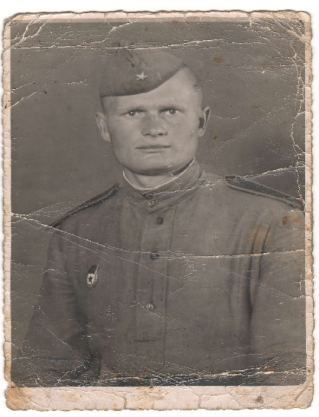 Шишков Артем6А класс ОГБОУ « Школа № 10» г. Рязани Мой прадедушка Крылов Евгений Васильевич- символ мужестваСовсем недавно, в одной из книг я прочитал притчу:«Однажды полководец спросил воина: — Что нужнее всего в бою? Тот ответил: — Нужней всего мужество! — А сила, а оружие? Или ты о них забыл? — спросил полководец. — Если в сердце воина нет мужества, не помогут ему ни сила его, ни оружие, — ответил тот».Есть много толкований понятия мужества. Я считаю, что мужество – это качество человека, который даже в самые тяжелые моменты жизни не теряет самообладание, смелость, волю, который думает не только о себе, но и о других людях. В  годы Великой Отечественной войны все жители нашей страны  встали на защиту Родины, ежедневно  совершали мужественные поступки. Среди них был мой прадедушка Крылов Евгений Васильевич. Для меня мой прадед является символом мужества.Прадедушка родился  28 декабря 1922 года.В 1940 году моему прадедушке было 18 лет. К этому времени он окончил педагогическое училище и работал учителем в одной из школ Балахнинского района Нижегородской области. В марте 1941 года его призвали в армию и направили служить в город  Кострому, в полковую школу, курсантом. Там он выполнял обязанности писаря. 22 июня 1941 года  началась  Великая Отечественная война. После ускоренного выпуска батальон отправили на фронт. Направлялись они в город Псков, но, не доезжая несколько километров до города, попали под бомбежку. Так прадедушка получил первое боевое крещение. Город Псков горел. Курсантам  пришлось проходить вдоль разрушенных домов, где уцелевшие стены вот -  вот могли рухнуть. Из города их повезли на старую границу с Прибалтикой. Разместившись и заняв оборону, они пробыли там недели две: копали траншеи, окопы. Над ними летали немецкие бомбардировщики. Когда немцы пошли в наступление, роте поступил приказ в бой не вступать, а отойти назад. Рота успела переправиться и занять оборону около небольшой деревни. Мой прадедушка входил в состав пулеметного расчета, пулеметов в роте было четыре. Воины  видели, как немцы делали перебежки, по ним стреляли из пулеметов, а немцы – из минометов. За ротой стояли батареи, они вели ответный огонь. Летело все: и земля, и дома; все было поднято, взрыто. Осколки сыпали градом, пули свистели. К вечеру уцелевшие  после налета солдаты, собрались в перелеске. К утру бой затих. Получив приказ, продолжить движение в город  Гдов, троих солдат, в том числе и прадедушку, послали в разведку, так как с ними шел штаб полка. Находясь в разведке, солдаты  увидели очень близко от себя немцев, которые тихо ехали по дороге на мопедах. Отправив одного разведчика  доложить командованию о случившемся, прадедушка с сержантом, спрятавшись за куст ракитника, стали наблюдать за дальнейшими действиями немцев. А те, недоехав метров 15 до куста, остановились и стали разговаривать на своем языке. Минута была решающая, кто кого! У прадедушки и сержанта были винтовки двухметровые, а у немцев – автоматы. Стрелять было бесполезно. Но у наших воинов  были еще и гранаты, которые они решили бросить. Бросили, гранаты взорвались, немцы закричали, разбежались, упали на землю и открыли огонь из автоматов. В этой суматохе под прикрытием куста ракитника дедушка и его товарищ  смогли вернуться к своим и принести разведданные.Вернувшись в свое расположение, обратились к командиру с докладом о случившемся, но тот сказал: «Панику не создавать». Так они  стали продолжать движение. Сами в бой не вступали, а немцы ходу им не давали. Постоянно летали немецкие бомбардировщики над ними, появившись и постреляв из пулеметов, улетали, а батарея уходила в лес от дороги. Немцы стягивали силы около города Гдова. С большим трудом и потерями прошла батарея около ста двадцати километров и пришла в город Гдов. В городе произошел бой, где они потерпели поражение. А они были такие молодые, неопытные, но они любили свою родину и готовы были за неё жизнь отдать. Так начался боевой путь моего прадедушки, который продолжался четыре тяжелых военных года…В конце войны прадедушка служил в 64 танковой бригаде. В начале мая они находились под Прагой, не зная о том, что с 8 на 9 мая Германией была объявлена капитуляция. Была уже победа, но бои продолжались… В разговорах друг с другом они мечтали о счастливой жизни после победы, строили планы мирной жизни, но это было в минутки отдыха. Как они ждали этого часа, наступившего в ночь с 8 на 9 мая 1945 года, и наконец-тоон наступил. После слов: «Победа! Конец войне!», какое – то буйное, ни с чем несравнимое ликование началось в их танковой бригаде. Они понимали тех, кто немного раньше в стрельбе нашел выход клокотавшей радости и невероятному возбуждению, поглотившему полностью. Они повели себя так же. Ранним утром в походных колоннах, опьяненные радостью победы и беспечные (война окончена!), они двинулись к совсем близкой Праге. Прекрасная солнечная погода, красивые окрестности – рощи, покрытые яркой молодой зеленью, невдалеке от дороги добавляли им настроения. Прадедушкин танк почему – то оказался едущим в одиночку. Впервые минуты прадед растерялся, когда из этих приветливых рощ послышалась стрельба, но, взяв себя в руки, танкист разбил небольшую часть группировки фашистов, которые  вышли к ним с белыми повязками и сдались. Бои с 9 по 12 мая были ожесточенными. Большая часть группировок была уничтожена, остальные пленены Красной Армией. Так 12 мая мой прадед второй раз встретил победу над Германией под Прагой. Из Чехословакии танковая бригада направилась в Австрию. Боёв уже не было, но передвижения по дороге наблюдались.Для моего прадедушки война закончилась в декабре 1945 года. С орденом Отечественной войны 3 степени и медалью «За победу над Германией» он вернулся домой и уже 14 февраля 1946 года приступил к работе. Стал снова учить детей и продолжал работать до 1983 года, пока не ушел на пенсию. Даже будучи на пенсии, он продолжал работать до 1999 года. Умер 15 декабря 2004 года.  Ему было 82 года. Я горжусь своим прадедом. Считаю, что его жизнь и его поступки  являются символом мужества! Смелые и отважные люди ценятся во все времена. Ведь, как говорил Аристотель, «мужество - это добродетель, в силу которой люди, находясь в опасности, совершают прекрасные дела».